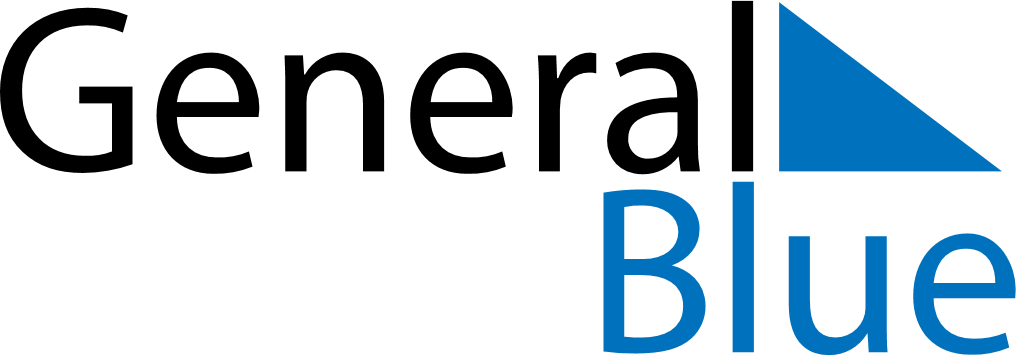 January 2020January 2020January 2020January 2020January 2020January 2020VietnamVietnamVietnamVietnamVietnamVietnamMondayTuesdayWednesdayThursdayFridaySaturdaySunday12345New Year’s Day678910111213141516171819Kitchen guardians20212223242526Vietnamese New Year HolidaysVietnamese New Year2728293031Victory of Ngọc Hồi-Đống ĐaNOTES